3rd Grade Non-Fiction MPI-Writing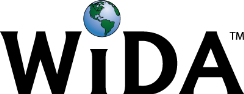 CONNECTION: MA Curriculum Frameworks Writing Standards Pre-k-5 Grade 3 #2: Writing informative/expository texts to examine a topic and convey ideas and information clearly. EXAMPLE CONTEXT FOR LANGUAGE USE: Writing a non-fiction bookCOGNITIVE FUNCTION: Students at all levels of English Language proficiency will synthesize non-fiction information to create a text. COGNITIVE FUNCTION: Students at all levels of English Language proficiency will synthesize non-fiction information to create a text. COGNITIVE FUNCTION: Students at all levels of English Language proficiency will synthesize non-fiction information to create a text. COGNITIVE FUNCTION: Students at all levels of English Language proficiency will synthesize non-fiction information to create a text. COGNITIVE FUNCTION: Students at all levels of English Language proficiency will synthesize non-fiction information to create a text. COGNITIVE FUNCTION: Students at all levels of English Language proficiency will synthesize non-fiction information to create a text. COGNITIVE FUNCTION: Students at all levels of English Language proficiency will synthesize non-fiction information to create a text. DOMAIN: _Writing_Level 1EnteringLevel 2EmergingLevel 3DevelopingLevel 4ExpandingLevel 5BridgingLevel 6 - Reaching DOMAIN: _Writing_List non-fiction information using graphic organizers, pictures, text feature anchor charts, partners, teacher support to sift and sort information, small group work and L1. Example: Label photos or illustrations with one word per image.  “Trees.” “Animals.” List non-fiction information using graphic organizers, pictures, text feature anchor charts, partners, teacher support to sift and sort information and small group work. Example: Label photos or illustrations with one simple sentence per  image.  “Trees are big.” “Animals live here.”Summarize non-fiction information using graphic organizers, pictures, text feature anchor charts, partners, and teacher support to sift and sort information. Example: 1 paragraph with simple sentences.  “Trees are very big.  They have leaves, trunks and roots.  Birds build nests in trees.  Trees help people breathe.”Compose non-fiction text using graphic organizers, pictures, text feature anchor charts, partners, and teacher support to sift and sort information.Example: At least 2 paragraphs with more complex sentences and more detail.  “Trees come in many sizes. Some are as big as a building!”Compose non-fiction text using graphic organizers, pictures, text feature anchor charts, and partners.Example: At least 3 paragraphs with complex sentences with different structures and lengths, and more detail.Level 6 - Reaching TOPIC-RELATED LANGUAGE: Students at all levels of English Language proficiency interact with grade level words and expressions such as: linking words and phrases, introductory and concluding statements, and definitions.TOPIC-RELATED LANGUAGE: Students at all levels of English Language proficiency interact with grade level words and expressions such as: linking words and phrases, introductory and concluding statements, and definitions.TOPIC-RELATED LANGUAGE: Students at all levels of English Language proficiency interact with grade level words and expressions such as: linking words and phrases, introductory and concluding statements, and definitions.TOPIC-RELATED LANGUAGE: Students at all levels of English Language proficiency interact with grade level words and expressions such as: linking words and phrases, introductory and concluding statements, and definitions.TOPIC-RELATED LANGUAGE: Students at all levels of English Language proficiency interact with grade level words and expressions such as: linking words and phrases, introductory and concluding statements, and definitions.TOPIC-RELATED LANGUAGE: Students at all levels of English Language proficiency interact with grade level words and expressions such as: linking words and phrases, introductory and concluding statements, and definitions.TOPIC-RELATED LANGUAGE: Students at all levels of English Language proficiency interact with grade level words and expressions such as: linking words and phrases, introductory and concluding statements, and definitions.